Sensitive Choice®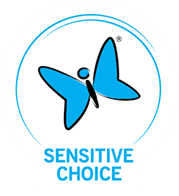 Product Application FormThank you for your interest in the Sensitive Choice® program. The first stage of the process is to submit your product or service to the Product Advisory Panel (PAP), an independent (and voluntary) group of experts that meets bi-monthly. Submissions are required at least two weeks before each meeting. You will be advised at which meeting your product will be considered.The purpose of this first stage is to provide a framework so that the PAP can make an informed judgment about the benefits of your product or service for people with asthma and allergies. All information provided is treated in confidence.Please provide a detailed and considered response to all items under Required Information. Key information should be contained in this form with references to other documents as necessary. Any documents provided should be combined into a PDF and not embedded in this document. A submission that merely refers to other documents is less likely to be successful.You should also provide:Product samples* – At least one sample of the product will generally be required, although up to six samples may be requested. This should be discussed before you submit your application. Please send to the address belowSupporting research – independent scientific research is preferable, but any relevant research will be considered A non-refundable application fee of A$550 (inc GST) is required with each application.*Any samples provided become the property of the National Asthma Council Australia. They will not be returned.Product Advisory Panel Please provide detailed responses for each item below. Responses should be entered in MS Word as this allows searching of content.Company name and brief history (years’ operating, annual turnover, market share etc) (max 250 words)Bambi Enterprises Pty Ltd. We have a number of products Proposed product/service name/s (include model numbers)If you are not the manufacturer of the product, outline the nature of the relationship with the manufacturer (eg, exclusive distributor) and confirm the manufacturer consents to this applicationMarkets to which product is distributed/sold (ie Australia, NZ, other countries)A clear description of the product or service (ie how your product works)Target audiences and method of selling (ie distribution channel/ who buys it)Features of the product/service that may benefit people with asthma and/or allergies This is a key question. It may be appropriate to explain why your product is superior to other comparable products. You should also consider any attributes that may be detrimental to people with asthma and allergies. Claims should be substantiated (see Qs10&11). A list of the ingredients/composition of your product
For products containing chemicals, the full chemical name and CAS Registry Number should be included, along with a percentage. Products including an anti-microbial need to disclose the specific product and its active ingredient. Secret ingredients must be disclosed (PAP members have signed confidentiality agreements). Any ingredients that are known or suspected allergens or respiratory or skin irritants or known or suspected to cause harm should be identified, along with comments addressing those issues. Fragrances are discouraged. Copies of Material Safety Data Sheets (MSDSs) must be provided where they exist. You should address any warnings contained in the MSDS.Description of the manufacturing/production process of your product 
This can be brief. You may provide brochures to explain the production process if relevant.Any testing results that has been conducted on the product/service
Please note that greater consideration is given by PAP to independent, credible and unbiased scientific research.Any additional independent or credible research (with full reference details) that may be relevant.
Please note that subjective evidence and testimonials will not be considered.Details of which Australian/New Zealand standards and of any legislative requirements applicable to your product or service and whether or not the product/service meets them
Products or services that do not meet the relevant regulatory and quality standards relevant to your industry will not be accepted.Details of any other standards/certifications/awards your product has met or received 
Please include details of conferring organisation, country, date, etcAny additional information you believe is relevant
This is a final opportunity to convince the PAP that your product or service is suitable for acceptance into the Sensitive Choice® program.Date: 